V2 – Salze und SalzsäureMaterialien: 	Reagenzglasständer, 4 Reagenzgläser, Pipette, SpatelChemikalien:	verdünnte Salzsäure, Calciumcarbonat, Magnesiumsulfat, Eisensulfid, NatriumacetatDurchführung:	Ein Spatel der Salze wird in je ein Reagenzglas gefüllt. Anschließend werden mit der Pipette 3-4 cm des Reagenzglases mit Salzsäure gefüllt (Abzug). Es werden Geruchsproben genommen und die Trübung der Lösungen beobachtet.Beobachtung:	Beim Calciumcarbonat ist bei Zugabe der Salzsäure eine Gasentwicklung zu sehen. Es entsteht eine milchig trübe Lösung.	Bei Magnesiumsulfat entsteht bei Zugabe der Salzsäure eine trübe Lösung.	Das Eisensulfid löst sich in der Salzsäure unter Gasentwicklung. Das aufsteigende Gas riecht nach faulen Eiern.	Das Natriumacetat löst sich in der Salzsäure und eine klare Lösung entsteht, die nach Essig riecht.Deutung:		Das Calciumcarbonat reagiert in der sauren Lösung zu Calciumionen und Kohlenstoffdioxid, das als Gas aufsteigt.	Das Magnesiumsulfat ist in Wasser nur schwer löslich.Das Eisensulfid reagiert in der sauren Lösung zu Eisenionen und Schwefelwasserstoff, der nach faulen Eiern riecht.Das Natriumacetat löst sich in der sauren Lösung, hierbei entstehen Natrium-Ionen und Säurerest-Ionen werden protoniert.Entsorgung: 		Die Lösungen werden im Säure-Base-Behälter entsorgt.Literatur:	K. Häusler, H. Rampf, R. Reichelt, Experimente für den Chemieunterricht, Oldenbourg, 1991, S. 115. GefahrenstoffeGefahrenstoffeGefahrenstoffeGefahrenstoffeGefahrenstoffeGefahrenstoffeGefahrenstoffeGefahrenstoffeGefahrenstoffeVerdünnte SalzsäureVerdünnte SalzsäureVerdünnte SalzsäureH: 290-314-335H: 290-314-335H: 290-314-335P: 234-260-304+340-303+361+353+305+351+338-309+311-501P: 234-260-304+340-303+361+353+305+351+338-309+311-501P: 234-260-304+340-303+361+353+305+351+338-309+311-501CalciumcarbonatCalciumcarbonatCalciumcarbonatH: -H: -H: -P: -P: -P: -MagnesiumsulfatMagnesiumsulfatMagnesiumsulfatH: -H: -H: -P: -P: -P: -EisensulfidEisensulfidEisensulfidH: -H: -H: -P: -P: -P: -NatriumacetatNatriumacetatNatriumacetatH: -H: -H: -P: -P: -P: -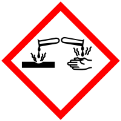 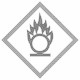 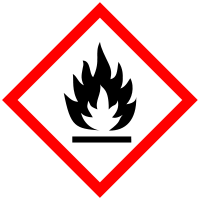 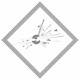 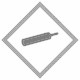 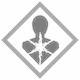 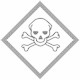 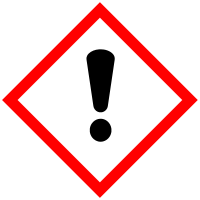 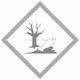 